SOLID FEINДоводочная полиэфирная шпатлевка Артикул товара: 317.0500.T  - (500 гр) 317.1000.T - (1000 гр)КОМПОНЕНТЫ ПРОДУКТА:Шпатлевка полиэфирная FEINОтвердитель для полиэфирной шпатлевкиХАРАКТЕРИСТИКА:Отделочная шпатлёвка, предназначенная для нанесения шпателемЛегко перемешивается и наносится.Легко шлифуется, образуя гладкую поверхность без пор.Обладает хорошими адгезионными свойствами к различным видам металла.ИСПОЛЬЗОВАНИЕ: Служит для ремонта небольших поверхностей и окончательного выравнивания поверхности перед нанесением грунтов.Благодаря мелким наполнителям идеально наносится тонкими слоями и заполняет мелкие углубления и царапины. Делает возможной обработку мелкозернистыми наждачными бумагами, оставляя очень гладкую поверхность. Обладает также очень хорошей адгезией с разного вида основаниями, в том числе с оцинкованной сталью.ПОДГОТОВКА ПОВЕРХНОСТИ:Продукт обладает очень хорошей адгезией к поверхностям различного рода. Можно наносить на:-сталь;-поверхности из стеклопластиков;-отшлифованное ремонтное и заводское покрытие;-деревянные поверхностиПеред нанесением поверхность обработать абразивом Р120-Р180, периферийные участки обработать абразивом Р150-Р220, затем тщательно обезжирить очистителем силикона SOLID SILICON CLEANERНАНЕСЕНИЕ:Наносится шпателем предварительно смешанная с отвердителем в пропорции 100÷2 полиэфирная шпатлевка на заранее подготовленные участки ремонтируемой поверхности. Запрещено наносить шпатлевку непосредственно на реактивные основания, а так же на однокомпонентные акриловые и нитроцеллюлозные поверхности (термопластичные покрытия)..ТЕХНИЧЕСКИЕ ХАРАКТЕРИСТИКИ:Срок хранения: 12 месяцев с момента изготовленияПлотность 1,84 кг/лЦвет: белый, степень блеска: матовыйVOC для смеси = 115 [g/l]            ПРИМЕНЕНИЕ ПРОДУКТА Подготовка поверхности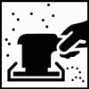 Поверхность перед нанесением обработать абразивом Р120-Р180, периферийные участки обработать Р150-Р220.На термопластичные покрытия предварительно нанести грунт SOLID EPOXY PRIMER, высушить и обработать абразивом Р220.Поверхность перед нанесением обработать абразивом Р120-Р180, периферийные участки обработать Р150-Р220.На термопластичные покрытия предварительно нанести грунт SOLID EPOXY PRIMER, высушить и обработать абразивом Р220. Очистка поверхности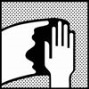 Подготовленную поверхность обработать очистителем силикона SOLID SILICON CLEANER Подготовленную поверхность обработать очистителем силикона SOLID SILICON CLEANER  Пропорции смешивания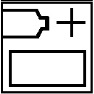 SOLID FINEОтвердитель для полиэфирной шпатлевкиПо весу:1002Перемешивание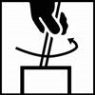 Компоненты перемешать до получения однородной смеси.Компоненты перемешать до получения однородной смеси. Время нанесения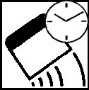 Наносить шпателем. Время нанесения после смешивания с отвердителем – около 5-6 минут при 20⁰С.Наносить шпателем. Время нанесения после смешивания с отвердителем – около 5-6 минут при 20⁰С. Сушка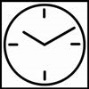 До 20 минут при 20⁰СТемпература ниже 20⁰С значительно увеличивает время отверждения.До 20 минут при 20⁰СТемпература ниже 20⁰С значительно увеличивает время отверждения.ИК сушка короткие волны 60⁰С на поверхности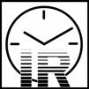 5-10 минут5-10 минутШлифование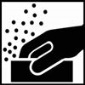 Сухое шлифование Р150-Р220Сухое шлифование Р150-Р220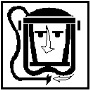 Техника безопасностиВо время работы с полиэфирными шпатлевками необходимо использовать исправные средства индивидуальной защиты. Следует защищать глаза и дыхательные пути.Помещения должны хорошо проветриваться.Инструмент следует очищать сразу же после окончания работы.Во время работы с полиэфирными шпатлевками необходимо использовать исправные средства индивидуальной защиты. Следует защищать глаза и дыхательные пути.Помещения должны хорошо проветриваться.Инструмент следует очищать сразу же после окончания работы.Примечания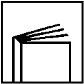 Запрещено превышать рекомендуемые пропорции отвердителя!Минимальная температура при которой можно наносить продукт 10⁰СПосле каждого использования контейнеры с материалом необходимо плотно закрыть. Отвердитель беречь от перегревания.Запрещено превышать рекомендуемые пропорции отвердителя!Минимальная температура при которой можно наносить продукт 10⁰СПосле каждого использования контейнеры с материалом необходимо плотно закрыть. Отвердитель беречь от перегревания.